《自然语言处理》课程助教和实验安排1、课程助教安排2、实验实验助教安排：选择策略：六选四，其中必选两项，可选四项实验环境讲解：第3周实验时间安排：4-14周，每周四晚18:00-20:00实验地点：实验楼303计算机过程与测试实验室3、实验环境根据附件《实验环境配置》实验环境中的要求进行配置。4、答疑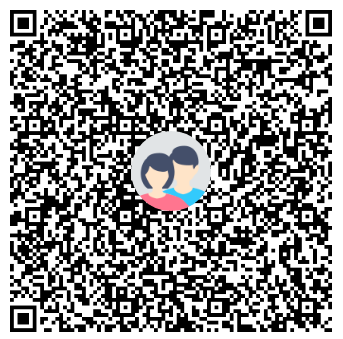 助教QQ联系方式编号章节负责人1自然语言处理介绍李成2词汇向量化WordNet，词向量介绍和评估李成3分词李成4语言模型，深度网络优化知识杨磊稳5句法分析韩雨辰6文本序列标注李成7信息抽取李成、吴慧倩8文本编码方法和文本分类杨磊稳9机器翻译韩雨辰10问答系统和自动摘要杨磊稳11前沿技术进展和问题讨论所有助教类型开设顺序实  验负责人必选1word2vec及SGD实现李成二选一2依存句法分析韩雨辰二选一2命名实体识别李成必选3文本分类杨磊稳二选一4前沿技术综述（团队）所有助教二选一4论文复现所有助教QQ群群号方向学生-2024春-山东大学-NLP858303457AI、大数据、网络安全姓名QQ联系方式韩雨辰2977847167李成609172827吴慧倩1597722710杨磊稳1061882403